Конспект занятия в старшей группе«Кот ученый»(по мотивам произведения А.С.Пушкина)Цели и задачи1.учить ребенка создавать пластического героя по мотивам литературного произведения;2.Совершенствовать технику лепки (свободно сочетать разные способы и приёмы);3.создавать условия для развития речи ребенкаХОД НОД:- Сегодня я тебе предлагаю, отправится в удивительную страну сказок, которые написал замечательный русский поэт (смотрим на портрет А.С.Пушкина) 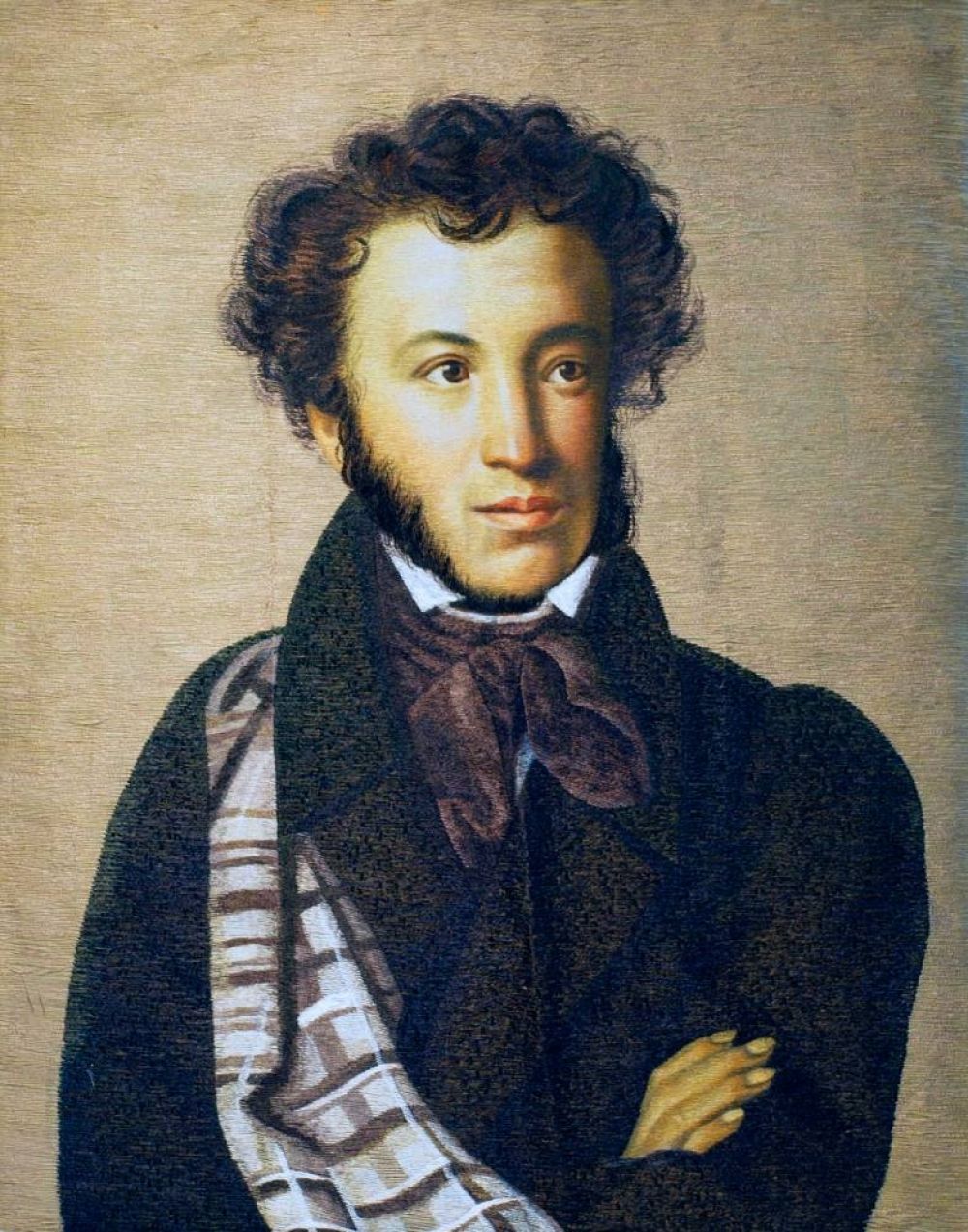 Много сказок сочинил,В Лукоморье путь открыл-В страну, где с чудесамиВстречаемся мы с вами.-Ты знаешь  этого поэта?-Это А.С.Пушкин.-Я рада, что ты его узнал.-А знаешь  ли ты его сказки?Ведь чтобы в сказку нам попастьНужно очень много знать!Отгадай, из каких сказок следующие отрывки?1.Жил старик со своею старухойУ самого синего моря,Они жили в ветхой землянкеРовно тридцать лет и три года.(О рыбаке и рыбке)2.Белка там живет ручная ,Да затейница какая!Белка песенки поётДа орешки всё грызет.(О царе Салтане)4.Нужен мне работникКонюх, повар и плотник.Где найти мне такогоСлужителя не слишком дорогого.(О попе и работнике его Балде)-Молодец, сказки все отгадал, значит, мы можем отправляться в сказочную страну.Чтобы в той стране побыть,Нам нужно море переплыть.А в море сказочные волны…И острова загадок полны…-Как ты думаешь на чем мы поплывем?-На корабле!-Тогда представь, что ты капитан быстроходного корабля «Смелый»-Итак, отправляемся в плаванье. Вот рыбки, дельфины плещутся в волнах. А это что за странные морские обитатели? Посмотри, что-то тут не так?Игра «Найди ошибки художника».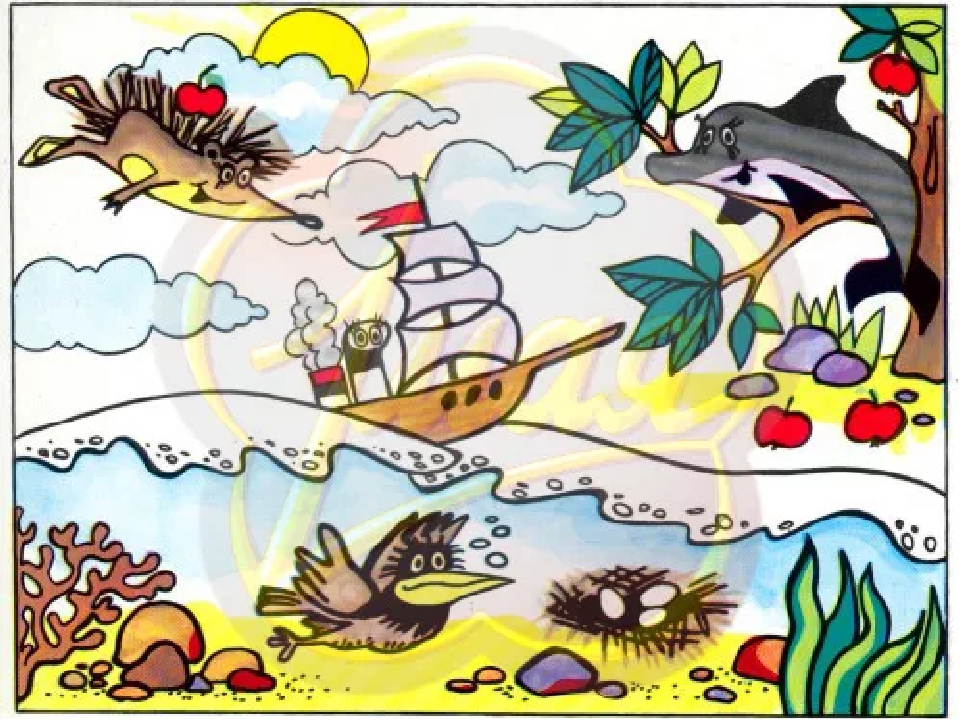 Наш корабль продолжает плавание.РазминкаВетер по морю гуляет(поднимают руки через стороны вверх)И кораблик подгоняет;(помахивают руками)Он бежит себе в волнах(сцепляют пальцы в замок)На раздутых парусах(поднимают руки вверх)Мимо острова крутого(опускают руки вниз)Мимо города большого(поднимают руки вверх показывают крышу)Пушки с пристани палят,(хлопают)Кораблю пристать велят(топают)Вот и остров сказок.-Спустить трап! Высадиться на остров!-Посмотри, какой большой дуб! Прямо как в сказочном Лукоморье!Помнишь? У Лукоморья дуб зеленый ….-Но посмотри как здесь пусто!-Где же сказочные жители Лукоморья? Вспомни, какие сказочные герои жили в Лукоморье? (кот ученый, русалка, витязи, серый волк, королевич, колдун, баба Яга, леший).-Сегодня я тебе предлагаю слепить одного из жителей Лукоморья - кота ученого.А теперь внимательно рассмотри картинки – подсказки и начинайте лепить.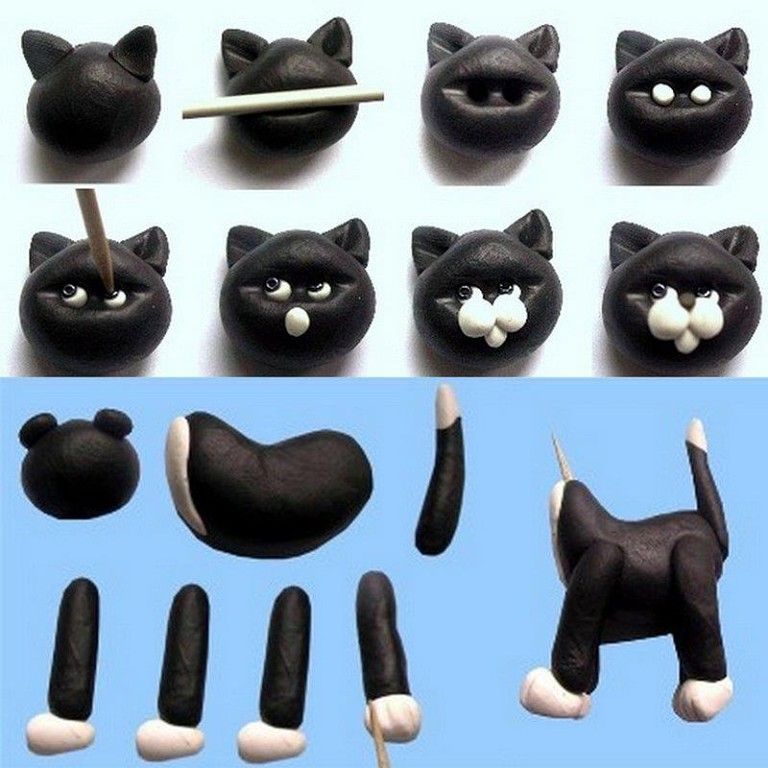 Вот и подошло к концу наше путешествие в сказочную страну.